ZGŁOSZENIE DZIECKA ZAMIESZKAŁEGO POZA OBWODEMdo klasy pierwszej Szkoły Podstawowej nr 1 im. Adama Mickiewicza w Połczynie – ZdrojuDane osobowe kandydataDane rodziców/opiekunów prawnychInformacja o złożeniu wniosku o przyjęcie kandydata do publicznych szkółJeśli wnioskodawca skorzystał z prawa składania wniosku o przyjęcie kandydata do więcej niż jednej publicznej jednostki (maksymalnie do trzech), zobowiązany jest podać nazwy i adresy szkół 
w kolejności od najbardziej preferowanych:Informacja spełnieniu kryteriów ustalonych na podstawie Uchwały Nr LVII/632/2022 Rady Miejskiej w Połczynie-Zdroju z dnia 28 września 2022 rokuOświadczeniaOświadczamy, że informacje podane we wniosku są zgodne ze stanem faktycznym 
i jesteśmy świadomi odpowiedzialności karnej za złożenie fałszywego oświadczenia. Oświadczamy, że niezwłocznie powiadomimy dyrektora szkoły o zmianie danych zawartych 
w deklaracji, w przypadku ich wystąpienia.Oświadczamy, że zapoznaliśmy się z treścią klauzuli informacyjnej dotyczącej przetwarzania danych osobowych (zawarta w pkt. VI). …………………………………………….. podpisy rodziców/opiekunów prawnych1 1 - w przypadku braku podpisu obojga rodziców oświadczam, że decyzję została podjęta wspólnie (zgodnie 
 z art. 97 Kodeksu rodzinnego i opiekuńczego)Ochrona danych osobowychZgodnie z art. 13 ust. 1 i ust. 2 Rozporządzenia Parlamentu Europejskiego i Rady (UE) 2016/679 z dnia 27 kwietnia 2016 r. w sprawie ochrony osób fizycznych w związku z przetwarzaniem danych osobowych i w sprawie swobodnego przepływu takich danych oraz uchylenia dyrektywy 95/46/WE (dalej: RODO) informuję, iż:Administrator danych osobowychAdministratorem, czyli podmiotem decydującym o celach i sposobach przetwarzania danych osobowych jest  Szkoła Podstawowa nr 1 im. Adama Mickiewicza w Połczynie-Zdroju (dalej: Szkoła). Z administratorem można skontaktować się telefonicznie pod numerem telefonu: 94 366 26 95, poprzez adres e-mail: pspnr1@post.pl lub pisemnie na adres korespondencyjny: ul. Grunwaldzka 34, 78-320 Połczyn-Zdrój. Inspektor Ochrony Danych OsobowychSzkoła wyznaczyła Inspektora Ochrony Danych Osobowych, z  którym można się skontaktować  w sprawach ochrony i przetwarzania danych osobowych pod adresem e-mail: nowosielskijerzy@gmail.com, numerem telefonu: 600 538 840 lub pisemnie na adres naszej siedziby, wskazany 
w pkt 1.Cele i podstawy prawne przetwarzania danych osobowychSzkoła będzie przetwarzała dane osobowe kandydatów oraz ich rodziców / opiekunów prawnych w celu przeprowadzenia postępowania rekrutacyjnego, o którym mowa w art. art. 130 ust 1 ustawy Prawo oświatowe (t.j. Dz.U. z 2021 r. poz. 1082) na  podstawie art. 149 i 150 ustawy z dnia 14 grudnia 2016 r. Prawo oświatowe w  oparciu o przesłanki legalności przetwarzania danych osobowych, o których mowa w art. 6 ust. 1 lit. c i art. 9 ust. 2 lit. g RODO.Informacje o przekazywaniu danych do państwa trzeciegoSzkoła nie przekazuje danych osobowych do państw trzecich i organizacji międzynarodowych.Odbiorcy danych lub kategorie odbiorcówSzkoła będzie udostępniać dane osobowe, jeśli będzie się to wiązało z realizacją uprawnienia bądź obowiązku wynikającego z przepisu prawa. Szkoła powierza również przetwarzanie danych osobowych określonej grupie podwykonawców. Zazwyczaj są to firmy informatyczne wspomagające działalność placówki od strony technicznej.Okres przetwarzania danych osobowychDane osobowe kandydatów i ich rodziców zgromadzone w celu postępowania rekrutacyjnego oraz dokumentacja postępowania rekrutacyjnego będą przechowywane nie dłużej niż do końca okresu, w którym dziecko uczęszczać będzie do placówki. Dane osobowe kandydatów i ich rodziców nieprzyjętych do placówki zgromadzone w celu postępowania rekrutacyjnego będą przechowywane w placówce przez okres jednego roku, chyba, że na rozstrzygnięcie dyrektora placówki zostanie wniesiona skarga do sądu administracyjnego, wówczas dane będą przetwarzane do czasu zakończenia postępowania prawomocnym wyrokiem.Informacje o prawach osób, których dane dotycząRodzicom lub opiekunom prawnym przysługuje prawo dostępu do danych osobowych dotyczących ich dziecka (kandydata), żądania ich sprostowania lub usunięcia. Wniesienie żądania usunięcia danych jest równoznaczne z rezygnacją z udziału w procesie rekrutacji. Ponadto rodzicom lub opiekunom prawnym przysługuje prawo do żądania ograniczenia przetwarzania w przypadkach określonych w art. 18 RODO.Informacje o prawie do wniesienia skargi do organu nadzorczegoKażda osoba, ma prawo złożenia skargi na niezgodne z prawem przetwarzanie danych osobowych do Prezesa Urzędu Ochrony Danych Osobowych, ul. Stawki 2, 00-193 Warszawa.Informacje o obowiązku lub dobrowolności podania danych Podanie danych zawartych w niniejszym wniosku i dołączonych dokumentach nie jest obowiązkowe, jednak jest warunkiem umożliwiającym udział w postępowaniu rekrutacyjnym do oddziału przedszkolnego oraz umożliwiającym korzystanie z uprawnień wynikających z kryteriów rekrutacji, co wynika w szczególności z przepisów wskazanych w pkt 3. Oznacza to, że podanie danych zawartych we wniosku jest konieczne do uczestniczenia w procesie rekrutacji do oddziału przedszkolnego, natomiast podanie danych (w tym dołączenie stosownych dokumentów) potwierdzających spełnianie poszczególnych kryteriów obowiązujących w rekrutacji jest konieczne, aby móc korzystać z tych kryteriów.Informacje o zautomatyzowanym przetwarzaniu danychDane osobowe nie będą podlegają profilowaniu ani zautomatyzowanemu podejmowaniu decyzji.ImionaNazwiskoPeselData urodzeniaMiejsce urodzeniaAdres zamieszkaniaMatka/opiekun prawnyOjciec/opiekun prawnyImię i nazwiskoAdres zamieszkaniaTelefonKolejnośćwyboruNazwa i adres placówkiLPKryteriumDokument potwierdzający spełnienie kryteriumTakNiePUNKTY (wypełnia komisja rekrutacyjna)1.Rodzice/opiekunowie prawni lub rodzic /opiekun prawny samotnie wychowujący ucznia mieszka na terenie Gminy Połczyn-Zdrój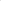 Oświadczenie rodziców/opiekunów prawnych albo rodzica/opiekuna prawnego samotnie wychowującego ucznia o miejscu zamieszkania2.Rodzeństwo ucznia uczęszcza do tej samej szkoły podstawowej lub przedszkola w zespole szkolno- przedszkolnymDokumentacja szkolna3.Miejsce pracy jednego z rodziców/opiekunów prawnych albo rodzica /opiekuna prawnego samotnie wychowującego ucznia znajduje się w obwodzie szkoły lub zamieszkują w nim krewni dziecka (np. dziadkowie) wspierający rodziców w zapewnieniu mu należytej opiekiOświadczenie rodziców/opiekunów prawnych albo rodzica/opiekuna prawnego samotnie wychowującego ucznia4.Odległość szkoły od miejsca zamieszkania ucznia:do 1 kmpowyżej 1 km do 2 kmpowyżej 2 kmOświadczenie rodziców/opiekunów prawnych albo rodzica/opiekuna prawnego samotnie wychowującego ucznia